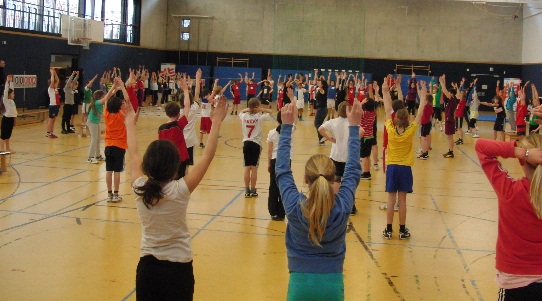 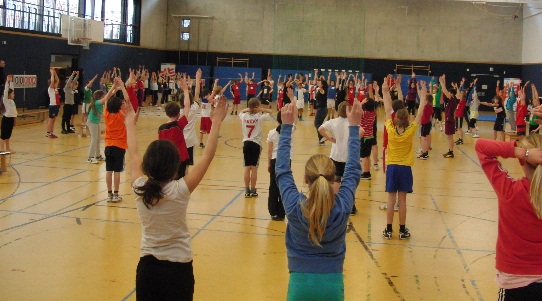 Abgeordnetenhaus BerlinFraktion CDU
Herr Kurt Wansner Niederkirchnerstraße 510117 Berlin					